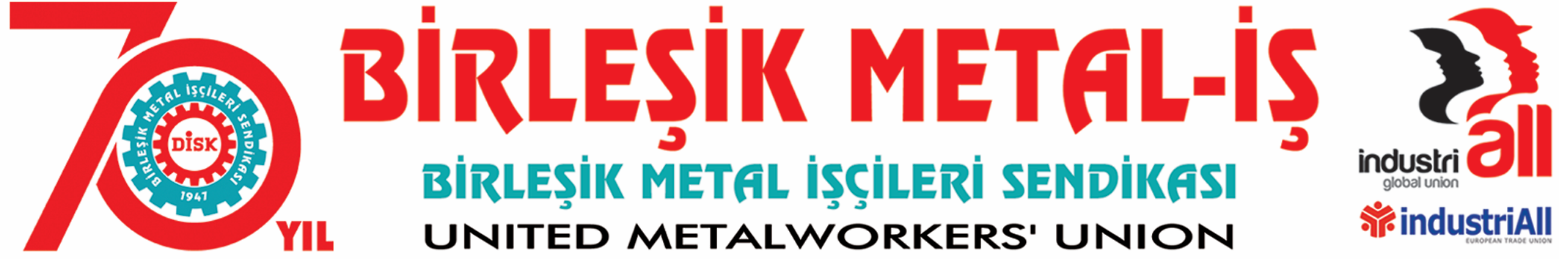 BASIN BÜLTENİ
23.05.2017AKP Hükümeti Grev Yasaklamaya Doymuyor
ŞİŞE CAM GREVLERİ DE YASAKLANDI. 
Bakanlar Kurulu bir grevi daha yasakladı. Kristal-İş Sendikasının Şişe ve Cam Fabrikalarında 24 Mayıs günü çıkacağını açıkladığı grevleri “milli güvenliği” bozucu nitelikte olduğu gerekçesiyle yasaklandı.Görülen o ki AKP hükümeti sendika ve işkolu gözetmeksizin işçilerin hak alma yolundaki en önemli araçları olan grev yolunu denemelerine asla tahammül edemiyor. Son dönemlerde çıkılan ve çıkılacak tüm grevler yasaklanıyor. Bilindiği gibi en son sendikamızın EMİS üyesi işyerlerinde 2500 işçiyi kapsayan grevi ile Bursa Asil Çelik işyerindeki 600 işçiyi etkileyen grevler de yasaklanmıştı. Bütün bu gelişmeler AKP hükümetinin kimlere hizmet ettiğini açıkça ortaya koyarken, işçi sınıfının her türlü hak aramasının önündeki en büyük engel olduğunu bir kez daha belgelemektedir.OHAL’in “kime ne zararı var” diyenler bu ülkede yaşayan milyonlarca emekçiyi kimseden saymadıklarını açıkça ilan etmektedirler.Anayasal bir hak olan grev hakkının bu kadar uydurma ve ilgisiz nedenlerle işçilerin elinden alınması hukuk dışı olduğu kadar aynı zamanda insanlığa da aykırıdır.Bu kararlarla açıkça haksızlığa, adaletsizliğe, sömürüye çanak tutulmakta, zalimin zulmüne ortak olunmaktadır.Evlerine ekmek götürmek için Avrupa’nın en uzun süreyle çalışan emekçileri olarak alınteri dökenlerin hakları uğruna verdikleri mücadeleyi bir kalemde silip atanlar elbet bir gün bu emekçilere hesap vermek zorunda kalacaklardır.Bizler sömürüye, haksızlığa, adaletsizliğe nasıl karşı çıkıyorsak zalimin zulmüne de her daim karşı olmaya devam edeceğiz. Birleşik Metal-İş Sendikası olarak bu duygu ve düşüncelerle emek ve emekçi  düşmanı kararı şiddetle kınıyor, grev yasaklarının derhal kaldırılmasını talep ediyoruz.
BİRLEŞİK METAL-İŞ SENDİKASI
Genel Yönetim Kurulu